Изучение активного словарного запаса: глаголы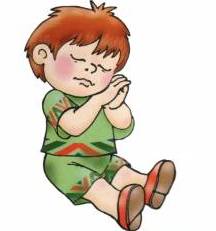 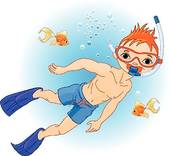 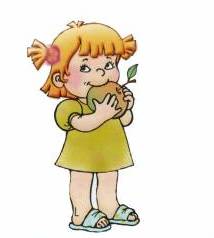 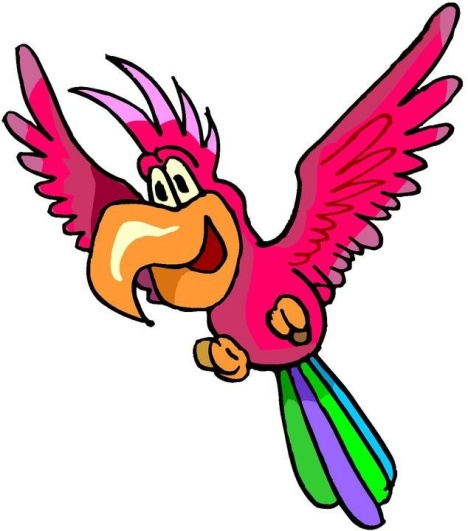 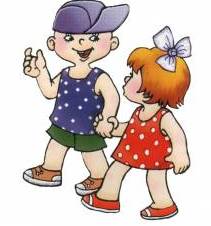 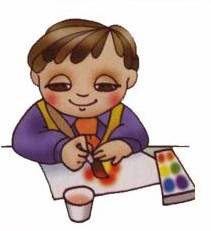 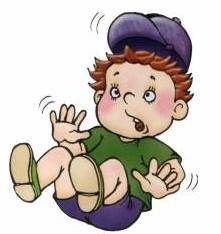 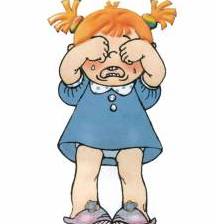 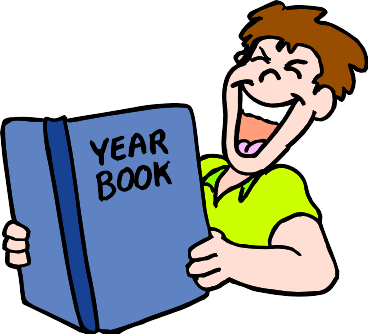 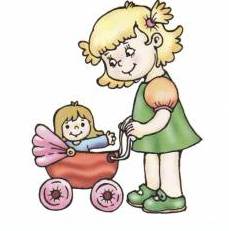 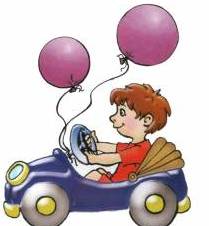 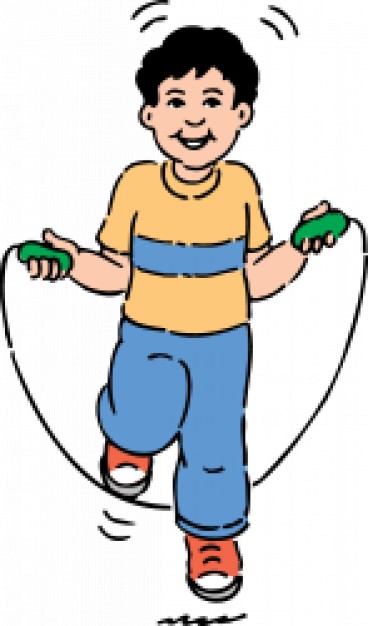 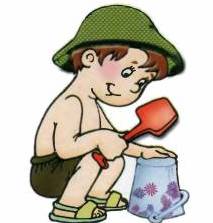 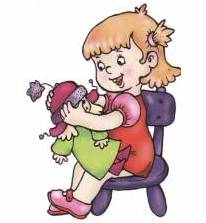 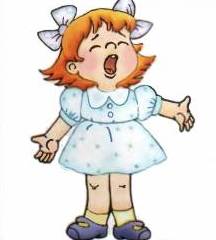 